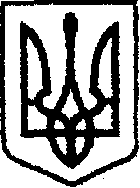 У К Р А Ї Н Ачернігівська обласна державна адміністраціяУПРАВЛІННЯ  КАПІТАЛЬНОГО БУДІВНИЦТВАН А К А З «10» липня 2019 року 	                 м. Чернігів		                        № 247Про конкурсну комісію на зайняття вакантних посад державної служби Відповідно до статті 27 Закону України «Про державну службу», Порядку проведення конкурсу на зайняття посад державної служби, затвердженого постановою Кабінету Міністрів України від 25 березня 2016 року №246 (в редакції постанови Кабінету Міністрів України від 20 грудня 2017 року №1056) та у звʼязку з виробничою необхідністю, наказую:1. Внести зміни до п.1 наказу начальника Управління капітального будівництва Чернігівської обласної державної адміністрації від 26.03.2018 №38 «Про конкурсну комісію на зайняття вакантних посад державної служби» затвердивши склад конкурсної комісії на зайняття вакантних посад державної служби в Управлінні в новій редакції згідно з додатком.	2. Визнати таким, що втратив чинність наказ в.о. начальника Управління капітального будівництва Чернігівської обласної державної адміністрації від 21.05.2019 №141 «Про конкурсну комісію на зайняття вакантних посад державної служби».3. Визнати таким, що втратив чинність п.3 наказу начальника Управління капітального будівництва Чернігівської обласної державної адміністрації від 26.03.2018 №38 «Про конкурсну комісію на зайняття вакантних посад державної служби».	4. Визначити адміністратором конкурсної комісії головного спеціаліста відділу з питань управління персоналом та організаційної роботи Ткаченко Юлію Володимирівну.	5. Контроль за виконанням наказу залишаю за собою. Начальник                                                                                   А.ТИШИНАДодаток 
наказ начальника Управління 
капітального будівництва обласної державної адміністрації
«10» липня  2019 року № 247Складконкурсної комісії на зайняття вакантних посад державної служби в Управлінні капітального будівництва Чернігівської обласної державної адміністрації Заступник начальника відділу з питань управління персоналом та організаційної роботи                                                           І.КРАВЧЕНКОКовальчук Наталія МихайлівнаЗаступник начальника Управління – начальник відділу економічного аналізу та договорів, голова комісії;Буштрук Оксана СергіївнаНачальник відділу фінансового забезпечення – головний бухгалтер;Артеменко Ірина АнатоліївнаЗаступник начальника відділу економічного аналізу та договорів;Кравченко Ірина МихайлівнаЗаступник начальника відділу з питань управління персоналом та організаційної роботи;Довгаль Сергій МиколайовичЗавідувач сектору юридичного забезпечення.